О проведении внеочередной отчётно-выборной конференции Мотыгинской территориальной (районной) организации Профессионального союза работников народного образования и науки Российской ФедерацииВ соответствии с п.4.4. ст. 15 Устава Профсоюза в связи со сложением председателем районной организации своих полномочий, Комитет Мотыгинской территориальной (районной) организации Профессионального союза работников народного образования и науки Российской Федерации ПОСТАНОВЛЯЕТ:Созвать 03 мая 2023 года отчётно-выборную конференцию Мотыгинской территориальной (районной) организации Профессионального союза работников народного образования и науки Российской Федерации.Установить общую численность делегатов районной отчётно-выборной конференции в количестве 55 человек. Утвердить нормы представительства на районную отчётно-выборную конференцию Профсоюза: 1 делегат от 7 работающих членов Профсоюза;В организациях, в которых численность членов Профсоюза превышает число, кратное 7, на 50% и более, количество делегатов увеличивается на одного.Принять к сведению, что в соответствии со статьёй 16 (пункт 2.3) Устава Профсоюза председатель территориальной организации Профсоюза и председатель контрольно-ревизионной комиссии территориальной организации Профсоюза являются делегатами отчётно-выборной конференции по должности.4. Предоставить право профсоюзным организациям численностью менее нормы представительства, входящим в структуру районной организации Профсоюза, избрать на районную отчётно-выборную конференцию по одному делегату.5. Утвердить в соответствии с пунктами 3 и 4 настоящего постановления количественный состав делегатов от первичных организаций Профсоюза (Приложение № 1).6. Внести на рассмотрение районной отчётно-выборной конференции Профсоюза следующие вопросы:Отчет о работе Комитета Мотыгинской территориальной (районной) организации Профессионального союза работников народного образования и науки Российской Федерации за период с сентября 2019 года по апрель 2023 года. О выборах председателя Мотыгинской территориальной (районной) организации Профессионального союза работников народного образования и науки Российской Федерации. О довыборах в состав контрольно-ревизионной комиссии Мотыгинской территориальной (районной) организации Профессионального союза работников народного образования и науки Российской Федерации.7. Первичным организациям Профсоюза7.1. До 10 марта 2023 года провести отчётно-выборные профсоюзные собрания, в ходе которых избрать делегатов на отчётно-выборную конференцию Мотыгинской территориальной (районной) организации Профессионального союза работников народного образования и науки Российской Федерации (Приложение № 1);7.2. В течение 7 дней после завершения отчетно-выборного собрания направить в районный комитет Профсоюза выписку об избрании делегатов на районную отчётно-выборную конференцию (Приложение № 2);8. Контроль за выполнением данного постановления возложить на Президиум Мотыгинской территориальной (районной) организации Профессионального союза работников народного образования и науки Российской Федерации.. Председатель Мотыгинской районной организации                                                                                   А.А. ТерновикПриложение № 1к постановлению № _3__районного комитета Профсоюза от «31» января 2023г.НОРМЫ представительства на VII территориальную (краевую)отчётно-выборную конференцию ПрофсоюзаПриложение № 2к постановлению № _3__районного комитета Профсоюза от «31» января 2023г.ВЫПИСКАиз протокола отчетно-выборного собрания«  » _____________ 2023г.                                                        Протокол №                                                             На учёте состоит _____  членов Профсоюза                                             Присутствовало ___________       чел.О выборах делегата(ов) на отчетно-выборную конференцию Курагинской районной организации Профессионального союза работников народного образования и науки Российской Федерации  СЛУШАЛИ:                      , которая предложила избрать делегатом на районную отчетно-выборную конференцию избрать: _______________ (ФИО), _____________________-(должность) ПОСТАНОВИЛИ:избрать делегатом на отчетно-выборную конференцию Курагинской районной организации Профессионального союза работников народного образования и науки Российской Федерации от первичной профсоюзной организации________(название организации)______________________________________________(ФИО), _______________________________________________(должность)Итоги голосования: « ЗА»      чел.  « ПРОТИВ»      чел., « ВОЗДЕРЖАЛИСЬ»     чел.Председатель собрания____________     (                                 )Секретарь       собрания_____________  (                                   )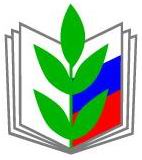 ПРОФЕССИОНАЛЬНЫЙ СОЮЗ РАБОТНИКОВ НАРОДНОГО ОБРАЗОВАНИЯ И НАУКИ РОССИЙСКОЙ ФЕДЕРАЦИИМОТЫГИНСКАЯ ТЕРРИТОРИАЛЬНАЯ  (РАЙОННАЯ) ОРГАНИЗАЦИЯ ПРОФЕССИОНАЛЬНОГО СОЮЗА РАБОТНИКОВ НАРОДНОГО ОБРАЗОВАНИЯ И НАУКИ РОССИЙСКОЙ ФЕДЕРАЦИИ(МОТЫГИНСКАЯ РАЙОННА ОРГАНИЗАЦИЯ ОБЩЕРОССИЙСКОГО ПРОФСОЮЗА ОБРАЗОВАНИЯ)КОМИТЕТ ПОСТАНОВЛЕНИЕПРОФЕССИОНАЛЬНЫЙ СОЮЗ РАБОТНИКОВ НАРОДНОГО ОБРАЗОВАНИЯ И НАУКИ РОССИЙСКОЙ ФЕДЕРАЦИИМОТЫГИНСКАЯ ТЕРРИТОРИАЛЬНАЯ  (РАЙОННАЯ) ОРГАНИЗАЦИЯ ПРОФЕССИОНАЛЬНОГО СОЮЗА РАБОТНИКОВ НАРОДНОГО ОБРАЗОВАНИЯ И НАУКИ РОССИЙСКОЙ ФЕДЕРАЦИИ(МОТЫГИНСКАЯ РАЙОННА ОРГАНИЗАЦИЯ ОБЩЕРОССИЙСКОГО ПРОФСОЮЗА ОБРАЗОВАНИЯ)КОМИТЕТ ПОСТАНОВЛЕНИЕПРОФЕССИОНАЛЬНЫЙ СОЮЗ РАБОТНИКОВ НАРОДНОГО ОБРАЗОВАНИЯ И НАУКИ РОССИЙСКОЙ ФЕДЕРАЦИИМОТЫГИНСКАЯ ТЕРРИТОРИАЛЬНАЯ  (РАЙОННАЯ) ОРГАНИЗАЦИЯ ПРОФЕССИОНАЛЬНОГО СОЮЗА РАБОТНИКОВ НАРОДНОГО ОБРАЗОВАНИЯ И НАУКИ РОССИЙСКОЙ ФЕДЕРАЦИИ(МОТЫГИНСКАЯ РАЙОННА ОРГАНИЗАЦИЯ ОБЩЕРОССИЙСКОГО ПРОФСОЮЗА ОБРАЗОВАНИЯ)КОМИТЕТ ПОСТАНОВЛЕНИЕ
« 30 » января_ 2023 г.
п. Мотыгино
№ _3_№Организация ПрофсоюзаК-вочленов проф-заК-во делег.ППО МБОУ МСОШ №1 + (Бельская ООШ)183ППО МБОУ МСОШ №2416ППО МБОУ Кирсантьевская СОШ51ППО МБОУ Первомайская СОШ + (Слюдрудничная ООШ)172ППО МБОУ Машуковская СОШ 142ППО МБОУ Кулаковская СОШ 142ППО МБОУ Раздолинская СОШ 396ППО МБОУ Южно-Енисейская СОШ 152ППО МБОУ Новоангарская СОШ 81ППО МБОУ Орджоникидзевская СОШ233ППО МБОУ Рыбинская ООШ 71ППО МБДОУ Раздолинский д/с «Умка»213ППО МБДОУ Рыбинский  д/с «Ромашка»81ППО МБДОУ Бельский  д/с «Ягодка»101ППО МБДОУ Мотыгинский д/с «Белочка»365ППО МБДОУ  д/с «Чайка» п. Мотыгино122ППО МБДОУ  д/с «Ёлочка» п. Мотыгино243ППО МБДОУ Машуковский д/с «Берёзка»51ППО МБДОУ Орджоникидзевский д/с «Лучик»111ППО МБДОУ Кулаковский  д/с «Ручеёк»71ППО  МКУ «Управление образования Мотыгинского района»51ППО  ДО ДЮСШ71ППО  ДО ЦДОД51КГ БОУ «Мотыгинская школа-интернат»213По должности255